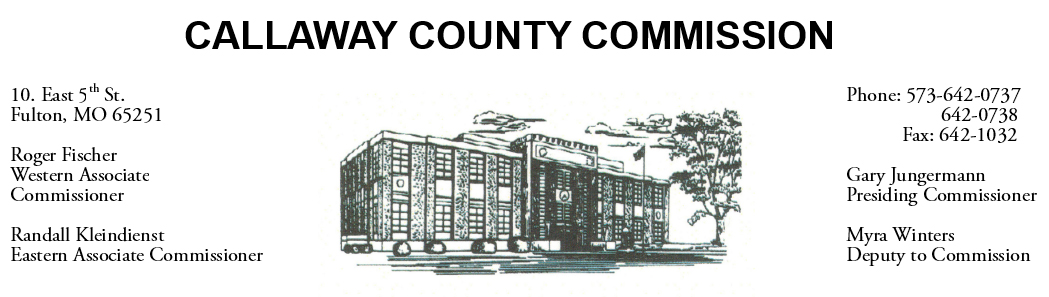 MEETINGS INVOLVING THE CALLAWAY COUNTY COMMISSION:
Unless otherwise noted, meetings are held at the Callaway County Courthouse, Room G01, 10 East 5th Street, Fulton, MO.Tentative AgendaFriday, May 10, 2024Business of a General Nature:The Callaway County Commission will have budget discussions throughout the day.The Callaway County Commission will have capital project discussions and meetings regarding various capital projects throughout the day.The Callaway County Commission will conduct business of a general nature.The Callaway County Commission will have ARPA fund discussions and meetings throughout the day.The Callaway County Commission will meet with citizens throughout the day.The Callaway County Commission will meet with elected officials daily.Today’s Scheduled Meetings:9:00 a.m. – 10:30 a.m. 	MAC Zoom Meeting (GJ)9:00 a.m. – 3:00 p.m. 	Port Meeting (RF)Daily, the Callaway County Commission will conduct business of a general nature and consider other issues that may come before the commission each day. The Callaway County Commission may meet with citizens, meet with other elected officials, meet with staff, and discuss and possibly sign purchase orders throughout the day. The Callaway County Commission may approve payment requisitions, approve accounts payable reports, or approve previous meeting minutes throughout the day.